Задания по математической логике (№5)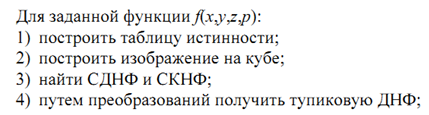 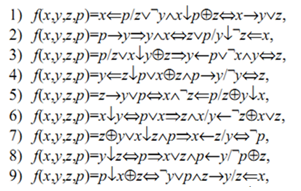 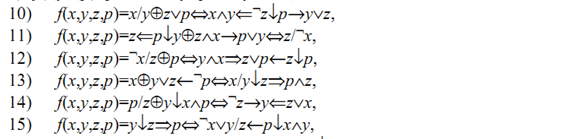 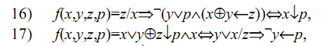 